Église St Joseph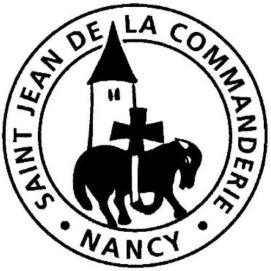 5 juillet 202014ème dimanche du Temps Ordinaire AVenez à moiQuelle joie dans les propos de Zacharie alors qu’il accueille cet humble roi monté sur un ânon ! Il annonce la paix de Jésus dont le cœur doux et humble nous sauvera de la mort et du péché dès lors que nous laissons l’Esprit habiter en nous.CHANT D’ENTRÉENe craignez pas R 5591.	Vous qui ployez sous le fardeau, vous qui cherchez le vrai repos, R/ R/	Ne craignez pas pour votre corps,
Ne craignez pas devant la mort,
	Levez les yeux vers le Seigneur,
Criez vers lui sans perdre cœur.2.	Vous qui tombez sur le chemin, le cœur blessé par les chagrins, R/3.	Vous qui pleurez dans vos prisons, vous qui fuyez votre maison, R/4. 	Vous que la haine a déchirés, vous que les hommes ont crucifiés, R/1ère Lecture : Za 9, 9-10Zacharie proclame la venue d’un roi si pauvre qu’il arrive monté sur un ânon. Pourtant sa justice et son humilité vaincront toutes les guerres et apporteront la paix aux nations.Psaume 144Je bénirai le Seigneur, toujours et partout.Je t’exalterai, mon Dieu, mon Roi,Je bénirai ton nom toujours et à jamais !Chaque jour, je te bénirai,Je louerai ton nom toujours et à jamais.Le Seigneur est tendresse et pitié,Lent à la colère et plein d’amour ;La bonté du Seigneur est pour tous,Sa tendresse, pour toutes ses œuvres.Que tes œuvres, Seigneur, te rendent grâceEt que tes fidèles te bénissent !Ils diront la gloire de ton règne, Ils parleront de tes exploits.Le Seigneur est vrai en tout ce qu’il dit,Fidèle en tout ce qu’il fait.Le Seigneur soutient tous ceux qui tombent,Il redresse tous les accablés.2ème Lecture : Rm 8, 11-13Pour vivre de la vie du Christ ressuscité, St Paul nous exhorte à nous laisser habiter par l’Esprit qui, seul, pout nous conduire loin du péché.Évangile : Mt 11, 25-30Alléluia. Alléluia.	Tu es béni, Père, Seigneur du ciel et de la terre,	Tu as révélé aux tout-petits les mystères du Royaume !Alléluia.PRIÈRE DES FIDÈLESFrères et sœurs, plein de douceur et d’humilité, le Christ est venu apporter aux hommes la vie et la paix. Tournons-nous vers lui pour le supplier d’entendre nos intentions de prière pour nos frères et pour le monde.Seigneur, dans le vacarme des peuples, l’Église a du mal à faire entendre la voix de ton amour.Accompagne-la dans ses difficultés pour qu’elle témoigne humblement et fidèlement de la douceur et de ton pardon. Entends notre prière. R/R/	Entends nos prières, entends nos voix.
	Entends nos prières monter vers toi.Seigneur, dans la complexité du monde actuel, nos gouvernants sont souvent la proie de doutes ou de certitudes.Éclaire leurs réflexions et ouvre leurs cœurs à la justice et à la paix. Entends notre prière. R/Seigneur, vois nos frères aux prises avec la maladie, la souffrance, la solitude et l’abandon.Mets sur leur chemin ta parole qui console et ta présence qui apaise. Entends notre prière. R/Seigneur, regarde la foi de notre communauté.Fais grandir en elle l’amour et l’accueil du prochain pour qu’elle témoigne pleinement de ton esprit de charité. Entends notre prière. R/Seigneur, nous savons que ta présence et ton amour ne nous abandonnent jamais. C’est pourquoi nous te supplions d’entendre nos prières et de nous éclairer dans nos difficultés. Par Jésus, le Christ, notre Seigneur. – Amen.COMMUNIONNous chanterons pour toi, Seigneur K 38Nous chanterons pour toi, Seigneur, tu nous as fait revivre.Que ta parole dans nos cœurs à jamais nous délivreNous contemplons dans l’univers les traces de ta gloire,et nous avons vu tes hauts faits éclairant notre histoire.Ton cœur nous ouvre le festin des noces éternellesEt nous allons par les chemins annoncer la nouvelle.Le monde attend de nous, Seigneur, un signe de ta gloire.Que l’Esprit vienne dans nos cœurs achever ta victoire.Si Jésus rayonneune telle paix,une telle assurance, une telle allégresse,une telle disponibilité,c’est à cause de l’amourineffable dont il se saitaimé de son Père.Saint Paul VI (1897-1978)